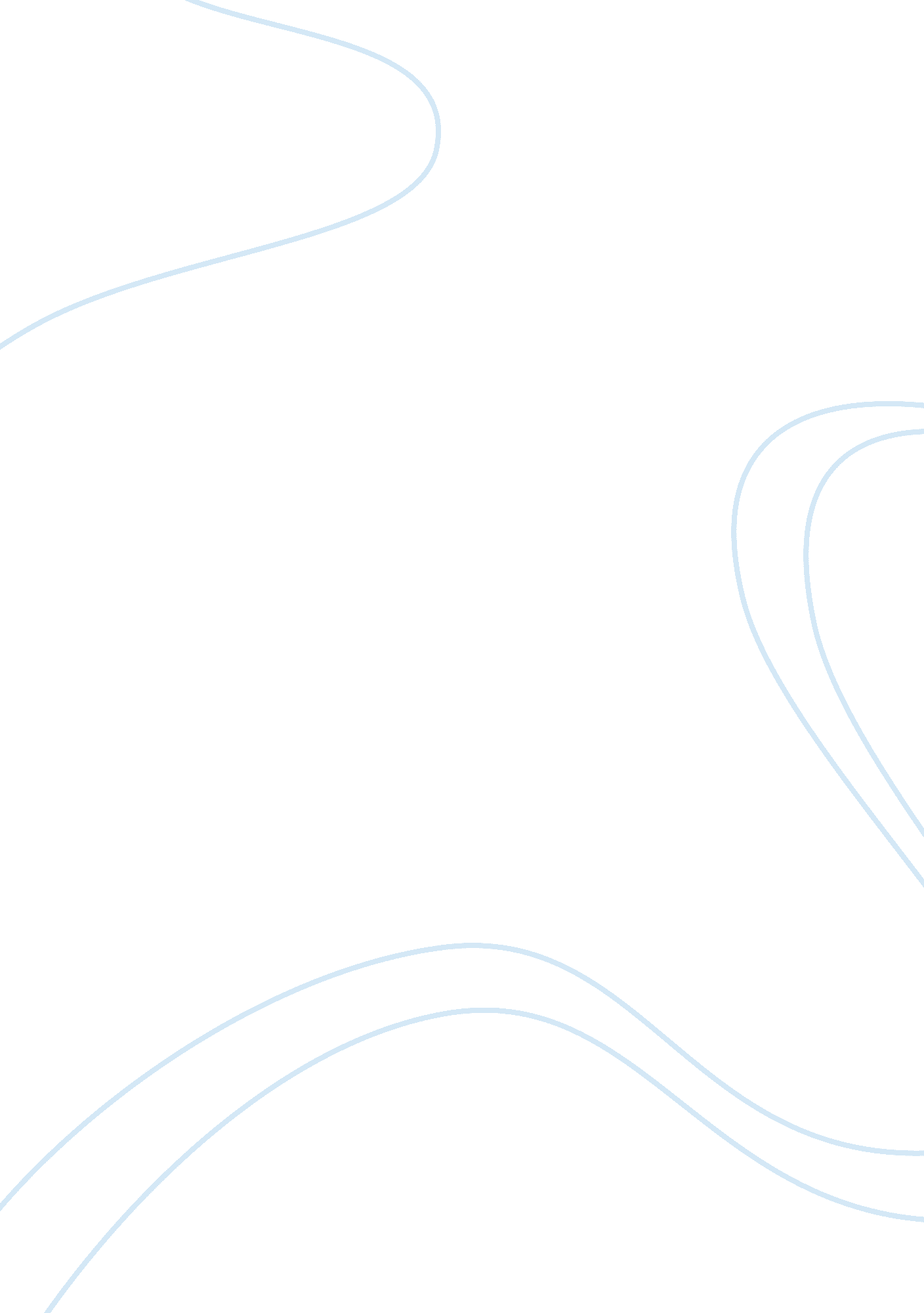 Eqanix lists, but also assist you in recoveryBusiness, Marketing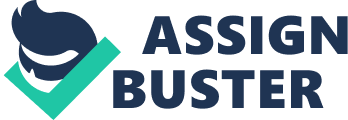 EqanixWeb Development Services offers SEO services for your websites that not onlyenhance your brand awareness but are result oriented as well. Over the years, ourSEO experts have gained knowledge, experience and research in the field; employing the most acceptable and easy-to-use search engine optimizing tools toget your website a higher position in the search engine. We ensure the usage ofmaximum possible sets of keyword to make it fit into the search engine’scriteria. Then, our service providers do not just appease on that, but createthe most attractive content for your websites as well to have highest possible clickthrough rates for it. We believe in providing the kind of services that willnot only get more ‘ visitors’ to yourwebsite, but more ‘ loyal customers’and an even broader clientele pool for your business. We turn your website intoa doorway to your success. We make it have and handle the leadingresponsibility in revenue generation. We give our clients the confidence thattheir investment won’t be wasted and we prove it eventually.·        Initial Investigations/ResearchWefirst review the website, understanding the core elements of it and the solepurpose, to check its records and if, for any case, it happens to be in theGoogle’s blacklist for any illegal act or content. Our teams not only keep yourwebsite from being listed into any such lists, but also assist you in recoveryif found in any cases of the kind during the initial investigations. Our teamsfirst dive into your work and then come up with the most effective strategiesof internet marketing for the Search Engine Optimization of your websites. ·        Off the Page OptimizationWeprovide intensive services in both off the page and on the page optimization. Our teams are pro at creating back links for your websites, ensuring increasedtraffic and hence higher ROI (Return On Investment). Creating back links forwebsites is an art in itself and our professionals have mastered in this art. They take this labor intensive task as a challenge and provide you with thelinks that bring along success and visible results.·        On the Page OptimizationAsfar as on the page optimization is concerned, our experts and professionalsincorporate different SEO applications on your web pages, to give an overallsmart and user-friendly experience to the visitors. We make sure to facilitatethem and provide them a kind of experience that they not only appreciate, butfeel more like a need to visit your site over and over again. We understandthat our duty does not just end on giving an easy access to the users, but tomake them feel acquainted to the site as well. We create a website and thenkeep it up-to-date, making frequent and time-to-time changes that it eventuallybecomes the backbone of your main business stream.·        CrawlersEqanixhas the most advanced web crawlers that generate a complete sitemap containingall the pages of your websites and send it over to the search engines. Weguarantee our clients in getting them placed with all of the most frequentlyused search engines around the globe. Hence, the team at Eqanix delivers high quality, highly professional and resultoriented SEO services, providing with a fully living, breathing website, andbetter placement and ranking in the search engines that gives a boost to yourinternet marketing campaigns. So do not sit back. Get your place in one of thebest search engines before anyone else grabs it. 